00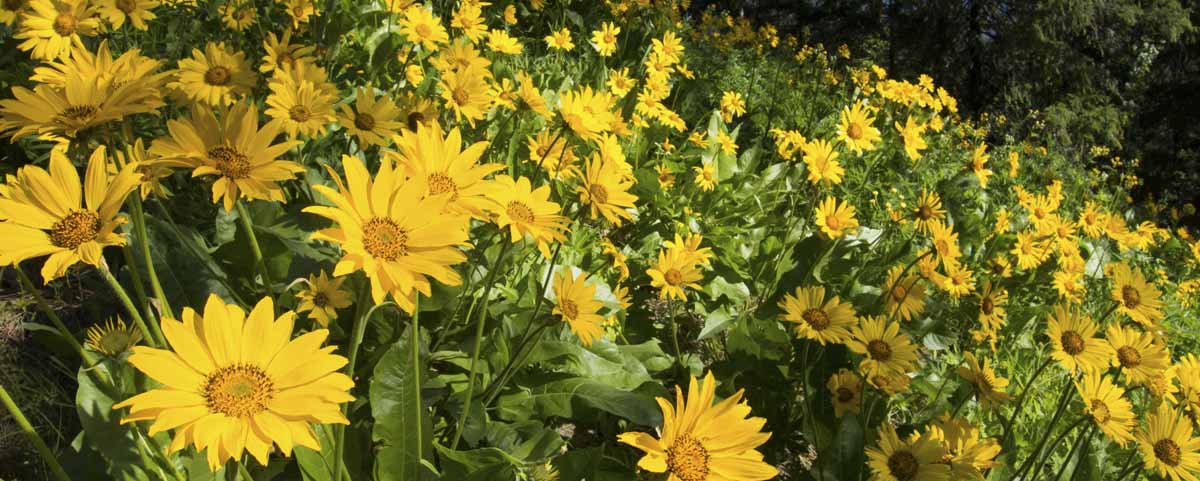 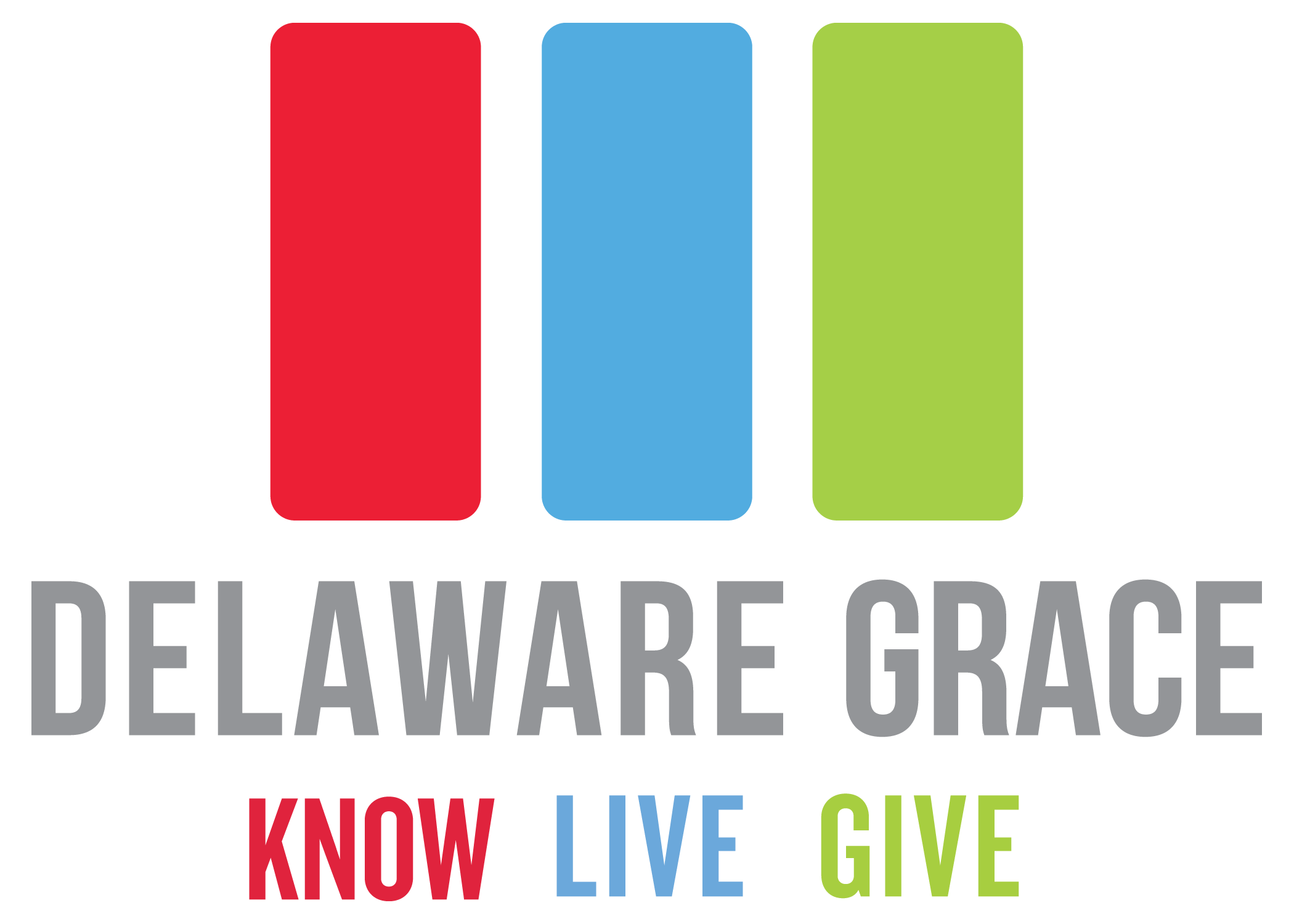 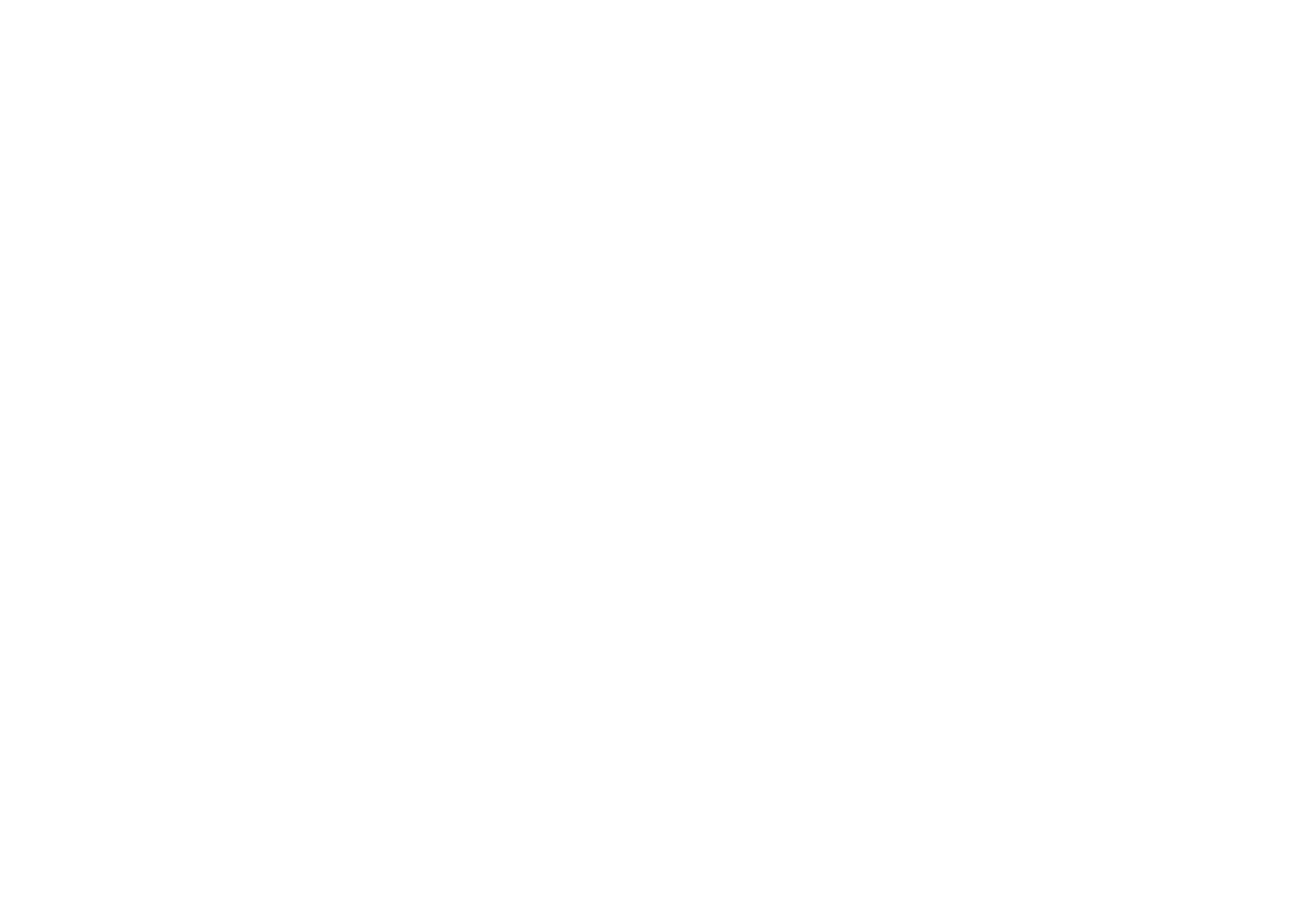 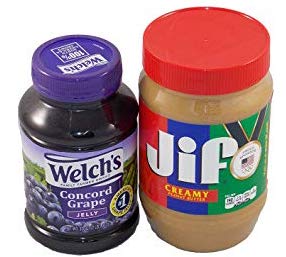 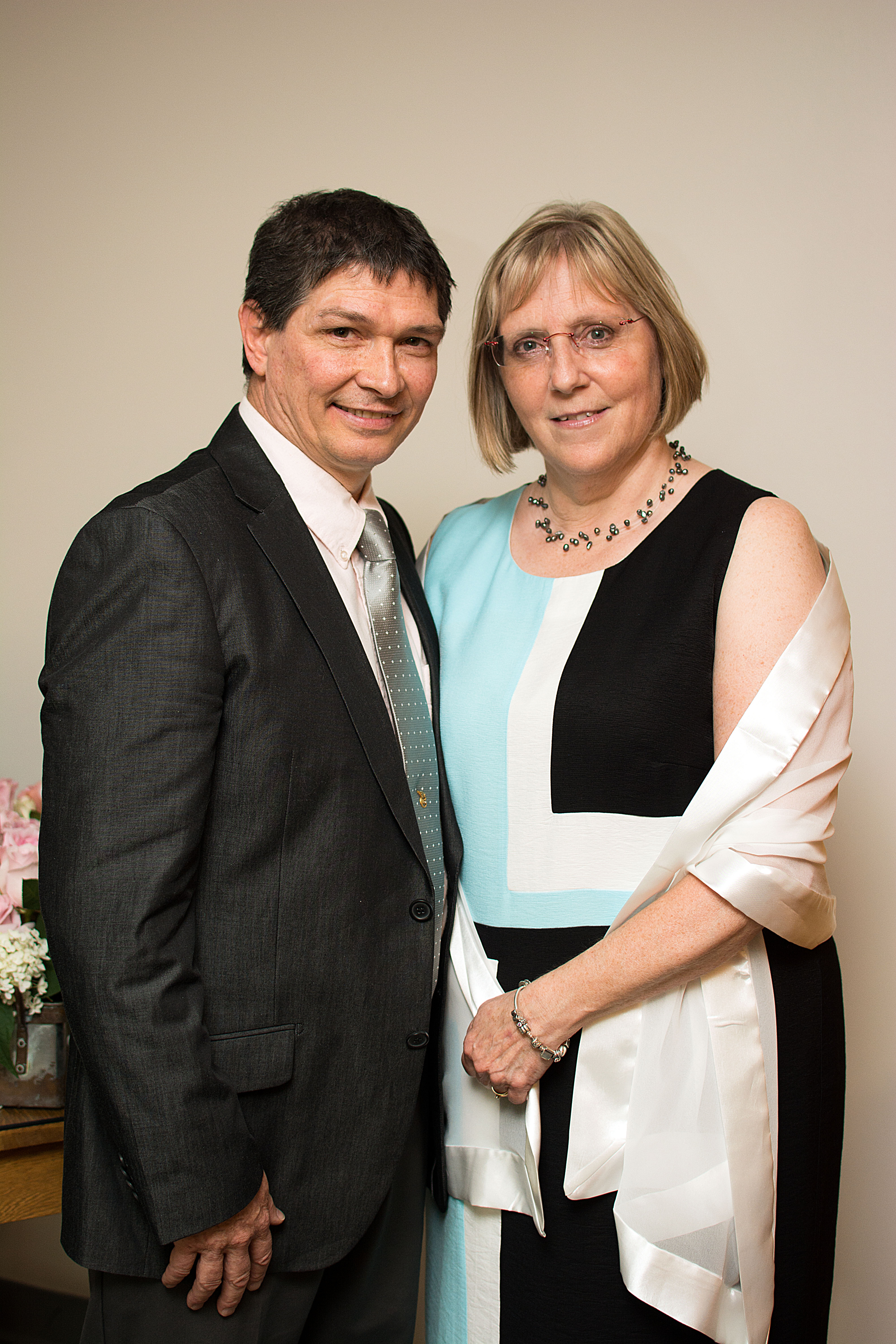 